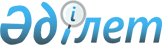 Об утверждении стандарта государственной услуги "Субсидирование в рамках гарантирования и страхования займов субъектов агропромышленного комплекса"
					
			Утративший силу
			
			
		
					Приказ и.о. Министра сельского хозяйства Республики Казахстан от 23 ноября 2015 года № 9-1/1018. Зарегистрирован в Министерстве юстиции Республики Казахстан 26 декабря 2015 года № 12523. Утратил силу приказом Министра сельского хозяйства Республики Казахстан от 9 октября 2020 года № 311 (вводится в действие по истечении десяти календарных дней после дня его первого официального опубликования)
      Сноска. Утратил силу приказом Министра сельского хозяйства РК от 09.10.2020 № 311 (вводится в действие по истечении десяти календарных дней после дня его первого официального опубликования).
      В соответствии с подпунктом 1) статьи 10 Закона Республики Казахстан от 15 апреля 2013 года "О государственных услугах", ПРИКАЗЫВАЮ:
      1. Утвердить прилагаемый стандарт государственной услуги "Субсидирование в рамках гарантирования и страхования займов субъектов агропромышленного комплекса".
      2. Департаменту инвестиционной политики и финансовых инструментов Министерства сельского хозяйства Республики Казахстан в установленном законодательством порядке обеспечить:
      1) государственную регистрацию настоящего приказа в Министерстве юстиции Республики Казахстан;
      2) в течение десяти календарных дней после государственной регистрации настоящего приказа в Министерстве юстиции Республики Казахстан направление его копии на официальное опубликование в периодические печатные издания и в информационно-правовую систему "Әділет";
      3) размещение настоящего приказа на интернет-ресурсе Министерства сельского хозяйства Республики Казахстан и на интранет-портале государственных органов.
      3. Настоящий приказ вводится в действие по истечении десяти календарных дней после дня его первого официального опубликования.
      "СОГЛАСОВАН"   
      Министр национальной экономики   
      Республики Казахстан   
      ___________________ Е. Досаев   
      от 3 декабря 2015 года Стандарт государственной услуги "Субсидирование в рамках гарантирования и страхования займов субъектов
агропромышленного комплекса"
      Сноска. Стандарт в редакции приказа Заместителя Премьер-Министра РК - Министра сельского хозяйства РК от 19.12.2018 № 515 (вводится в действие по истечении десяти календарных дней после дня его первого официального опубликования). Глава 1. Общие положения
      1. Государственная услуга "Субсидирование в рамках гарантирования и страхования займов субъектов агропромышленного комплекса" (далее – государственная услуга).
      2. Стандарт государственной услуги разработан Министерством сельского хозяйства Республики Казахстан (далее – Министерство).
      3. Государственная услуга оказывается местными исполнительными органами областей, городов Астаны, Алматы и Шымкент (далее – услугодатель).
      Прием заявок и выдача результатов оказания государственной услуги осуществляются через веб-портал "электронного правительства" www.egov.kz (далее – портал). Глава 2. Порядок оказания государственной услуги
      4. Срок оказания государственной услуги – 21 (двадцать один) рабочий день.
      5. Форма оказания государственной услуги – электронная (полностью автоматизированная).
      6. Результат оказания государственной услуги – уведомление о перечислении субсидии либо мотивированный отказ в предоставлении государственной услуги в случаях и по основаниям, предусмотренным пунктом 10 настоящего стандарта государственной услуги.
      Форма предоставления результата оказания государственной услуги: электронная.
      Услугополучателю направляется уведомление о результате оказания государственной услуги в форме электронного документа, согласно приложениям 1 и 2 к настоящему стандарту государственной услуги. Уведомление направляется на адрес электронной почты, указанный услугополучателем при регистрации в информационной системе субсидирования.
      7. Государственная услуга оказывается бесплатно физическим и юридическим лицам (далее – услугополучатель).
      8. График работы портала – круглосуточно, за исключением технических перерывов, связанных с проведением ремонтных работ (при обращении услугополучателя после окончания рабочего времени, в выходные и праздничные дни в соответствии с трудовым законодательством Республики Казахстан и статьи 5 Закона Республики Казахстан от 13 декабря 2001 года "О праздниках в Республике Казахстан" прием заявок и выдача результатов оказания государственной услуги осуществляется следующим рабочим днем).
      График работы услугодателя – с понедельника по пятницу включительно с 9.00 до 17.30 часов, с перерывом на обед с 13.00 до 14.30 часов, кроме выходных и праздничных дней, согласно трудовому законодательству Республики Казахстан.
      9. В перечень документов, необходимых для оказания государственной услуги при обращении услугополучателя на портал входит предложение в форме электронного документа, удостоверенного электронной цифровой подписью услугополучателя и гаранта/страховой организации, согласно приложению 3 к настоящему стандарту государственной услуги.
      Подтверждением принятия предложения является соответствующий статус в "личном кабинете" услугополучателя в информационной системе субсидирования о принятии запроса для оказания государственной услуги.
      После принятия уведомления о положительном решении по предложению посредством гарантом/страховой организацией подается заявка на субсидирование, по форме, согласно приложению 4 к настоящему стандарту государственной услуги.
      10. Отказ в оказании государственной услуги осуществляется по основаниям:
      1) установление недостоверности документов, представленных услугополучателем для получения государственной услуги, и (или) данных (сведений), содержащихся в них;
      2) несоответствие услугополучателя и (или) представленных материалов, объектов, данных и сведений, необходимых для оказания государственной услуги, требованиям, установленным Правилами субсидирования в рамках гарантирования и страхования займов субъектов агропромышленного комплекса, утвержденных приказом Министра сельского хозяйства Республики Казахстан от 30 января 2015 года № 9-1/71 (зарегистрирован в Реестре государственной регистрации нормативных правовых актов под № 12183). Глава 3. Порядок обжалования решений, действий (бездействий) центральных государственных органов, а также услугодателя и (или) его должностных лиц по вопросам оказания государственных услуг
      11. Обжалование решений, действий (бездействий) услугодателя по вопросам оказания государственных услуг: жалоба подается на имя руководителя соответствующего услугодателя.
      Жалоба подается в письменной форме по почте либо нарочно через канцелярию услугодателя в рабочие дни по адресам, указанным в пункте 13 настоящего стандарта государственной услуги.
      В жалобе:
      1) физического лица – указываются его фамилия, имя, отчество (при его наличии), почтовый адрес;
      2) юридического лица – указываются его наименование, почтовый адрес, исходящий номер и дата. Обращение должно быть подписано услугополучателем.
      Подтверждением принятия жалобы услугодателем является ее регистрация (штамп, входящий номер и дата) с указанием фамилии и инициалов лица, принявшего жалобу, срока и места получения ответа на поданную жалобу.
      Также информацию о порядке обжалования действий (бездействий) работника услугодателя можно получить по телефонам Единого контакт-центра: 1414, 8-800-080-7777.
      Услугополучателю в подтверждение о принятии его жалобы лицом, принявшим жалобу, выдается талон, в котором указывается номер, дата, фамилия лица, принявшего жалобу, срок и место получения ответа на жалобу, контактные данные лица, у которого можно получить информацию о ходе рассмотрения жалобы.
      При отправке электронного обращения через портал услугополучателю из "личного кабинета" на портале доступна информация об обращении, которая обновляется в ходе обработки обращения услугодателем (отметки о доставке, регистрации, исполнении, ответ о рассмотрении или отказе в рассмотрении жалобы).
      Жалоба услугополучателя, поступившая в адрес услугодателя, подлежит рассмотрению в течение пяти рабочих дней со дня ее регистрации. Мотивированный ответ о результатах рассмотрения жалобы направляется услугополучателю по почте либо выдается нарочно в канцелярии услугодателя.
      В случае несогласия с результатами оказания государственной услуги услугополучатель может обратиться с жалобой в уполномоченный орган по оценке и контролю за качеством оказания государственных услуг.
      Жалоба услугополучателя, поступившая в адрес уполномоченного органа по оценке и контролю за качеством оказания государственных услуг, подлежит рассмотрению в течение пятнадцати рабочих дней со дня ее регистрации.
      12. В случаях несогласия с результатами оказания государственной услуги, услугополучатель обращается в суд в соответствии с подпунктом 6) пункта 1 статьи 4 Закона Республики Казахстан от 15 апреля 2013 года "О государственных услугах". Глава 4. Иные требования с учетом особенностей оказания государственной услуги.
      13. Адреса мест оказания государственной услуги размещены на:
      1) интернет-ресурсе соответствующего услугодателя;
      2) интернет-ресурсе Министерства: www.moa.gov.kz, раздел "Государственные услуги", подраздел "Адреса мест оказания государственной услуги".
      14. Услугополучатель имеет возможность получения информации о порядке оказания государственной услуги в режиме удаленного доступа посредством Единого контакт-центра.
      15. Контактные телефоны справочных служб по вопросам оказания государственной услуги указаны на портале. Единый контакт-центр: 1414, 8-800-080-7777.                                            Уведомление
      Уважаемый (-ая) ___________________________________________________________
                                           (услугополучатель)
По Вашей заявке №__________ от "__" _________ 20___ года в предоставлении государственной услуги отказано по причине: __________________.                                            Уведомление 
      Уважаемый (-ая) __________________________________________________________
                                     (услугополучатель)
По Вашей заявке №________ от "__" _______ 20__ года оказана государственная услуга и
уведомляем о перечислении на Ваш расчетный счет №__________ суммы субсидий в
размере _________ тенге платежным поручением от "__" ___________ 20__ года Предложение на заключение договора субсидирования
      Заемщик: _______________________________________________________________________
             (фамилия, имя, отчество (при его наличии) физического лица или полное
                               наименование юридического лица)
Гарант/страховая организация: _____________________________________________________
                               (наименование гаранта/страховой организации)
Кому:___________________________________________________________________________
                                     (наименование рабочего органа) 1. Сведения о заемщике:
      1.1 Наименование;
      1.2 Фамилия, имя, отчество (при его наличии) и ИИН первого руководителя;
      1.3 ИИН/БИН;
      1.4 Контактные данные (почтовый адрес, телефон, адрес электронной почты) 2. Сведения о кредиторе:
      2.1 Наименование;
      2.2 Фамилия, имя, отчество (при его наличии) и ИИН первого руководителя;
      2.3 ИИН/БИН;
      2.4 Контактные данные (почтовый адрес, телефон, адрес электронной почты). 3. Информация о займе:
      3.1 Сумма кредита (лизинга);
      3.2 Валюта кредитования (тенге/долларов США/евро);
      3.3 Срока кредитования; 
      3.4 Целевое назначение кредита (лизинга). 4. Сведения о гаранте/страховой организации:
      4.1 Наименование;
      4.2 Фамилия, имя, отчество (при его наличии) и ИИН первого руководителя;
      4.3 ИИН/БИН;
      4.4 Банковские реквизиты;
      4.5 Контактные данные (почтовый адрес, телефон, адрес электронной почты). 5. Информация о гарантировании/страховании:
      5.1 Планируемый срок гарантирования/страхования;
      5.2 Планируемый объем гарантии/страховой суммы (тенге/долларов США/евро);
      5.3 Планируемый размер комиссии по гарантии/страховой премии.
      Настоящим заявляется заемщиком и гарантом, что:
      1) договор займа не участвовал, не участвует и не будет участвовать в других государственных программах, предусматривающих гарантирование займов;
      2) проект договора гарантирования/страхования соответствует требованиям к договорам гарантирования/страхования, установленным Правилами субсидирования в рамках гарантирования и страхования займов субъектов агропромышленного комплекса;
      3) деятельность заемщика не находится в стадии изменения организационно-правовой формы, ликвидации или банкротства, а также деятельность не приостановлена в соответствии с действующим законодательством Республики Казахстан, за исключением случаев реструктуризации финансовой задолженности и ускоренной реабилитационной процедуры;
      4) в случае отказа в субсидировании части комиссии по гарантии/страховой премии заемщик обязуется выплатить гаранту/страховой организации остаток непросубсидированной части комиссии/страховой премии.
      Подписано заемщиком:
      Данные из ЭЦП __________________________________________________________
      Дата и время подписания ЭЦП _____________________________________________
      Подписано гарантом/страховой организацией:
      Данные из ЭЦП __________________________________________________________
      Дата и время подписания ЭЦП _____________________________________________
      Уведомление о принятии/отклонении предложения:
      Причина отклонения: _____________________________________________________
      Принято рабочим органом:
      Данные из ЭЦП __________________________________________________________
      Дата и время подписания ЭЦП _____________________________________________ Заявка на субсидирование 
      "____" __________20__года
      Настоящим, гарант/страховая организация_________________________ в рамках соответствующей бюджетной подпрограммы "Целевые текущие трансферты областным бюджетам, бюджетам городов республиканского значения и столицы на субсидирование в рамках гарантирования и страхования займов субъектов агропромышленного комплекса" согласно договору субсидирования от "__" __________ 20___ года №__________ просит выплатить субсидии на счет №_____________(указать номер счета) в сумме _________________ тенге, за период с "__" ________20__ года до "__" ________20__ года.
      Настоящим подтверждается, что:
      1) договор займа не участвовал, не участвует и не будет участвовать в других государственных программах, предусматривающих гарантирование займов;
      2) договор гарантирования/страхования соответствует требованиям к договорам гарантирования/страхования, установленным Правилами субсидирования в рамках гарантирования и страхования займов субъектов агропромышленного комплекса;
      3) деятельность заемщика не находится в стадии изменения организационно-правовой формы, ликвидации или банкротства, а также деятельность не приостановлена в соответствии с действующим законодательством Республики Казахстан, за исключением случаев реструктуризации финансовой задолженности и ускоренной реабилитационной процедуры;
      4) отсутствие у заемщика фактов нецелевого использования средств по договору займа;
      5) отсутствие у заемщика просроченных обязательств по погашению основного долга и/или вознаграждения по договору займа;
      6) заемщиком проведена оплата несубсидируемой части комиссии по гарантии/страховой премии в полном объеме.
      Подписано гарантом/страховой организацией:
      Данные из ЭЦП __________________________________________________________
      Дата и время подписания ЭЦП _____________________________________________
      Уведомление о принятии/отклонении заявки на субсидирование:
      Причина отклонения: _____________________________________________________
      Принято рабочим органом:
      Данные из ЭЦП __________________________________________________________
      Дата и время подписания ЭЦП _____________________________________________
					© 2012. РГП на ПХВ «Институт законодательства и правовой информации Республики Казахстан» Министерства юстиции Республики Казахстан
				
Исполняющий обязанности
Министр сельского хозяйства
Республики Казахстан
С. ОмаровУтвержден
приказом исполняющего
обязанности Министра
сельского хозяйства
Республики Казахстан
от 23 ноября 2015 года № 9-1/1018Приложение 1
к стандарту государственной услуги
"Субсидирование в рамках
гарантирования и страхования займов
субъектов агропромышленного
комплекса"ФормаПриложение 2 
к стандарту государственной услуги
"Субсидирование в рамках
гарантирования и страхования займов
субъектов агропромышленного комплекса"ФормаПриложение 3
к стандарту государственной услуги
"Субсидирование в рамках
гарантирования и страхования займов
субъектов агропромышленного комплекса"ФормаПриложение 4
к стандарту государственной услуги
"Субсидирование в рамках
гарантирования и страхования
займов субъектов
агропромышленного комплекса"Форма
Управление _________________
__________ области, города
республиканского значения
и столицы